Πληροφορίες: ΚΟΙΝ:	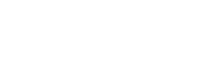 Πίνακας Αποδεκτών: